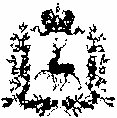 АДМИНИСТРАЦИЯ ВОСХОДОВСКОГО СЕЛЬСОВЕТА ВАРНАВИНСКОГО МУНИЦИПАЛЬНОГО РАЙОНА НИЖЕГОРОДСКОЙ ОБЛАСТИПОСТАНОВЛЕНИЕ13 ноября 2020 г.                                                                                                          № 36Об утверждении среднесрочного финансового плана Восходовского сельсовета на 2021-2023годы      В целях соблюдения условий бюджетного законодательства, руководствуясь ст.ст. 174 и 184 Бюджетного кодекса Российской Федерации, статьей 14 Федерального закона Российской Федерации от 06.10.2003 No 131-ФЗ «Об общих принципах организации местного самоуправления в Российской Федерации», Положением о бюджетном процессе в сельском Совете Восходовского сельсовета Варнавинского муниципального района Нижегородской области, утвержденным решением сельского Совета от 13.11.2015 No 13 ( с изменениями от 01.06.2016 г.№ 19, от 30.10.2017 г.№ 37, от 07.12.2018 г.№ 33, от 23.07.2020 г. № 18) и в целях осуществления среднесрочного финансового планирования  1.Утвердить среднесрочный финансовый план Восходовского сельсовета 2021-2023 годы согласно приложению.2.Настоящее Постановление вступает в силу со дня подписания.3. Контроль за выполнением настоящего постановления оставляю за собой.Глава администрацииВосходовского сельсовета                                                                        В.А. ГайчукПриложение  к постановлению администрацииВосходовского сельсоветаот 13.11.2020 г. № 36СРЕДНЕСРОЧНЫЙ ФИНАНСОВЫЙ ПЛАН ВОСХОДОВСКОГО СЕЛЬСКОГО СОВЕТА на 2021 - 2023 годыОсновные параметры бюджетной системы сельского Совета Восходовского сельсовета на  2021- 2023 годыБюджет	тыс.руб.ПоказателиОтчетный год2019Текущий год(оценка)2020Очередной год2021Плановый периодПлановый периодПоказателиОтчетный год2019Текущий год(оценка)2020Очередной год20211 год20222 год2023ДОХОДЫ ВСЕГО, в том числе9371,18981,58693,98969,69513,2- налоговые и неналоговые доходы3976,63198,44696,85032,85417,6- безвозмездные поступления5394,55783,13997,13936,84095,6РАСХОДЫ  ВСЕГО9585,78574,08693,98969,69513,2- Дефицит (-), профицит (+)-214,6407,5---